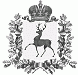 АДМИНИСТРАЦИЯ ШАРАНГСКОГО МУНИЦИПАЛЬНОГО РАЙОНАНИЖЕГОРОДСКОЙ ОБЛАСТИПОСТАНОВЛЕНИЕот 27.04.2020	N 207Об утверждении сметной документации по объекту «Капитальный ремонт жилого дома в р.п.Шаранга, пер.Мягчилова, д.7»В соответствии с Федеральным законом от 06 октября 2003 года № 131-ФЗ «Об общих принципах организации местного самоуправления в Российской Федерации», Уставом Шарангского муниципального района Нижегородской области, в целях включения в адресную инвестиционную программу, руководствуясь заключением о проведении экспертизы сметной документации ГБУ НО «Нижегородсмета» №3051-4024 от 31 октября 2019 года по объекту «Капитальный ремонт административного здания в р.п.Шаранга, пер.Мягчилова, д.7» (далее – сметная документация) и Постановлением администрации Шарангского муниципального района №692 от 18.12.2019 года «О переводе нежилого здания в жилое», Администрация Шарангского муниципального района п о с т а н о в л я е т:1. Внести изменения в сметную документацию в части замены названия «Капитальный ремонт административного здания в р.п.Шаранга, пер.Мягчилова, д.7» на «Капитальный ремонт жилого дома в р.п.Шаранга, пер.Мягчилова, д.7».2. Утвердить сметную документацию по объекту «Капитальный ремонт жилого дома в р.п.Шаранга, пер.Мягчилова, д.7» со следующими технико-экономическими показателями:Вид строительства – капитальный ремонт,Общая площадь – 188,3 м2.Сметная стоимость строительства:- в базисных ценах 2001 года без учета НДС – 461410 рублей,- в текущих ценах 3 квартала 2019 года с НДС 20% - 4125000 рублей.3. Обеспечить размещение настоящего постановления на официальном сайте органов местного самоуправления Шарангского муниципального района.4. Настоящее постановление вступает в силу со дня его принятия.5. Контроль за исполнением постановления оставляю за собой.Зам. главы администрации	Д.О.Ожиганов